RCA เรื่อง...............................................................................................................................................................หน่วยงาน........................................................วันที่................................................................................................ช่วงเวลาที่เกิดเหตุ    เวรเช้า     เวรบ่าย  เวรดึกเกิดขึ้นกับ(ระบุรายละเอียด)หรือเกิดขึ้นกับผู้ป่วยHN/AN ………………………………………..………………………………………….....................................................................................................................................................................................................................................................................................................................ประเด็นความเสี่ยง (เสียชีวิต, Revisit, อาการทรุดลง, Unplan events ฯลฯ)..................................................................................................................................................................................................................................................................................................................................................................................................................สมาชิกผู้ร่วมวิเคราะห์    ประกอบด้วย.................................................................	ตำแหน่ง ..................................................................................................................................	ตำแหน่ง ..................................................................................................................................	ตำแหน่ง ..................................................................................................................................	ตำแหน่ง ..................................................................................................................................	ตำแหน่ง ..................................................................................................................................         ตำแหน่ง ..................................................................................................................................	ตำแหน่ง ..................................................................................................................................	ตำแหน่ง ..................................................................................................................................	ตำแหน่ง ..................................................................................................................................	ตำแหน่ง .................................................................ขั้นตอนการวิเคราะห์ผลกระทบต่อการบริการหรือ หน่วยงาน  ใดบ้าง……………………………………………………………………………….กระบวนการรากเหง้าของปัญหา................................................................................................................กระบวนการแก้ไขปัญหา……………………………………………………………………………………………………………….เทคนิคการทำ RCA (Root Cause Analysis) ที่ใช้ Turning point 			 comprehensive scan Conventional why 		 cognitive walkthroughผลที่ได้จากการทำ RCAหมายเหตุ วิธีการค้นหา RCA มีดังต่อไปนี้1.Turning point หมายถึง การมองย้อนหลังตามขั้นตอนต่างๆของการทำงานก่อนที่จะเกิดอุบัติการณ์/เหตุการณ์ไม่พึงประสงค์ วิธีการนี้สามารถใช้ได้ทั้งในสถานการณ์ที่ไม่ซับซ้อน และเป็นจุดเริ่มต้นวิเคราะห์สำหรับสถานการณ์ที่ซับซ้อน2.Cognitive Walkthrough หมายถึง เป็นการย้อนอดีตโดยผู้ที่เกี่ยวข้องโดยตรง3.Conventional WHY หมายถึง วิธีการที่ถามคำถาม ทำไม ต่อเหตุการณ์ไม่พึงประสงค์ที่เกิดขึ้น และถามซ้ำหลายๆครั้ง จนเห็นคำตอบที่พอใจและแก้ไขปัญหาได้โดยอาจใช้3.1) แผนภูมิต้นไม้ 3.2) ผังก้างปลา ในการวิเคราะห์4.Comprehensive Scan หมายถึง เป็นการใช้หัวข้อที่ครอบคลุมในการตรวจสอบว่าเหตุการณ์นั้นไปเกี่ยวพันกับปัจจัยในหัวข้อดังกล่าวหรือไม่ เช่น- ผู้ป่วย- ผู้ให้บริการ- กระบวนการ- ทีมงาน- สิ่งแวดล้อม- เครื่องมือ- องค์กร เป็นต้น  โดยวิธีการนี้มีความซับซ้อนและใช้เวลามากที่สุด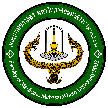 โรงพยาบาลสุทธาเวช SUDDHAVEJ HOSPITALแบบฟอร์ม Root Cause Analysis (RCA)ระบบบริหารความเสี่ยงHA………………………………………IR NO.ชื่อเหตุการณ์.....................................................วันที่......................................เวลา..........................................หมวดหน่วยงานที่เกิดเหตุ.........................................................................................................................................Levelสรุปข้อมูลสำคัญ(เกิดอะไรขึ้น สั้นๆ)เหตุการณ์ไม่พึงประสงค์ (adverse event)ระดับความรุนแรงการจัดการ/รับมือ (เบื้องต้น) A B C D E F G H Iรากของปํญหา(root cause)แนวทางแก้ไขตัวชี้วัดความถี่ในการติดตามตัวชี้วัดผู้รับผิดชอบ